							YOUTH JOB CONNECTION (YJC)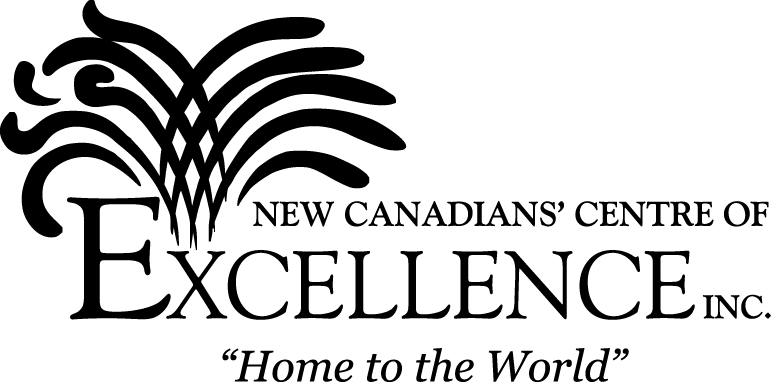 							 PARTICIPANT REFERRAL FORM____________________________________________					_____________________Client Signature  											   Date____________________________________________			      		_____________________Parent/Guardian Signature (if participant under 16)						   Date										                                           ____________________Verbal consent provided									   Date____________________________________________					 ____________________Signature of Caseworker and Caseworker Number (if applicable)		 		   Date Windsor 
660 Ouellette Ave.
Windsor Ontario N9A 1C1
Phone: (519) 258-4076
Fax: (519) 258-9510 Windsor 
660 Ouellette Ave.
Windsor Ontario N9A 1C1
Phone: (519) 258-4076
Fax: (519) 258-9510 Leamington Branch
24 Oak St. East, Unit 7
Leamington, Ontario N8H 2C2
Phone: (519) 326-6224
Fax: (519) 326-9739 Leamington Branch
24 Oak St. East, Unit 7
Leamington, Ontario N8H 2C2
Phone: (519) 326-6224
Fax: (519) 326-9739 Leamington Branch
24 Oak St. East, Unit 7
Leamington, Ontario N8H 2C2
Phone: (519) 326-6224
Fax: (519) 326-9739PLEASE FAX COMPLETED & SIGNED FORM TO EITHER NCCE INC. SITE LISTED ABOVEPLEASE FAX COMPLETED & SIGNED FORM TO EITHER NCCE INC. SITE LISTED ABOVEPLEASE FAX COMPLETED & SIGNED FORM TO EITHER NCCE INC. SITE LISTED ABOVEPLEASE FAX COMPLETED & SIGNED FORM TO EITHER NCCE INC. SITE LISTED ABOVEPLEASE FAX COMPLETED & SIGNED FORM TO EITHER NCCE INC. SITE LISTED ABOVEDate of Referral (dd-mm-yyyy):      Date of Referral (dd-mm-yyyy):      Date of Referral (dd-mm-yyyy):      Date of Referral (dd-mm-yyyy):      Date of Referral (dd-mm-yyyy):      Name of Referring Agency/Organization:      Name of Referring Agency/Organization:      Name of Referring Agency/Organization:      Name of Referring Agency/Organization:      Name of Referring Agency/Organization:      Contact Person:      Contact Person:      Signature:X__________________________________________________________Signature:X__________________________________________________________Signature:X__________________________________________________________Phone:       Phone:       Signature:X__________________________________________________________Signature:X__________________________________________________________Signature:X__________________________________________________________Email:      Email:      Email:      Email:      Fax:      PARTICIPANT INFORMATIONPARTICIPANT INFORMATIONPARTICIPANT INFORMATIONPARTICIPANT INFORMATIONPARTICIPANT INFORMATIONParticipant Name:      Participant Name:      Participant Name:      Participant Name:      Participant Name:      Date of Birth (dd-mm-yyyy):      Date of Birth (dd-mm-yyyy):      Date of Birth (dd-mm-yyyy):      Gender:  Male     Female      UndisclosedGender:  Male     Female      UndisclosedStreet Address:      Street Address:      Street Address:      Street Address:      Street Address:      City:      Prov:      Prov:      Prov:      Postal Code:      Home Phone:      Alt/Cell:      Alt/Cell:      Alt/Cell:      Email:      ELIGIBILITY AND SUITABILITYELIGIBILITY AND SUITABILITYELIGIBILITY AND SUITABILITYELIGIBILITY AND SUITABILITYELIGIBILITY AND SUITABILITYThe YJC program will serve youth aged 15 to 29 who experience multiple and/or complex barriers to employment by providing more intensive supports beyond traditional job search and placement opportunities.  These include:• Paid pre-employment training to promote job-readiness;• Job matching and paid job placements, with placement supports for participants and hiring incentives for employers;• Mentorship services; and• Education and work transitions supports.EligibilityIndividuals must be:• 15 to 29 years old at time of registration• A resident of Ontario• Eligible to work in Canada• Unemployed*• Not participating in full-time training or education**Individuals who are employed or in training/education may be considered based upon further assessmentThe YJC program will serve youth aged 15 to 29 who experience multiple and/or complex barriers to employment by providing more intensive supports beyond traditional job search and placement opportunities.  These include:• Paid pre-employment training to promote job-readiness;• Job matching and paid job placements, with placement supports for participants and hiring incentives for employers;• Mentorship services; and• Education and work transitions supports.EligibilityIndividuals must be:• 15 to 29 years old at time of registration• A resident of Ontario• Eligible to work in Canada• Unemployed*• Not participating in full-time training or education**Individuals who are employed or in training/education may be considered based upon further assessmentThe YJC program will serve youth aged 15 to 29 who experience multiple and/or complex barriers to employment by providing more intensive supports beyond traditional job search and placement opportunities.  These include:• Paid pre-employment training to promote job-readiness;• Job matching and paid job placements, with placement supports for participants and hiring incentives for employers;• Mentorship services; and• Education and work transitions supports.EligibilityIndividuals must be:• 15 to 29 years old at time of registration• A resident of Ontario• Eligible to work in Canada• Unemployed*• Not participating in full-time training or education**Individuals who are employed or in training/education may be considered based upon further assessmentSuitability Indicators:Participants must possess, on average, 3 to 4 of the suitability indicators. Aboriginal Person Person with Disability, Mental Impairment/Disorder, Learning Disability Age <20 Recent immigrant (<5 years) Education level attained (<=Grade 12) English/French Language proficiency (documented evidence) Essential Skills including literacy (documented evidence or assessment of low level proficiency in one or more of the nine essential skills) Work experience (no experience or none in the last six months) Family/Household Circumstances (i.e. low income, lacks family support, primary caregiver, lives alone with low income) Socially Marginalized (Homelessness/lack of stable residence, youth that have experienced racism, homophobia, religious or other form of discrimination) Addictions issues, criminalized or involvement with the justice system, in or leaving care of child welfare system, other forms of discrimination or hardship Source of Income (Crown Ward, OW, ODSP, dependent of EI/OW/ODSP, no income)Suitability Indicators:Participants must possess, on average, 3 to 4 of the suitability indicators. Aboriginal Person Person with Disability, Mental Impairment/Disorder, Learning Disability Age <20 Recent immigrant (<5 years) Education level attained (<=Grade 12) English/French Language proficiency (documented evidence) Essential Skills including literacy (documented evidence or assessment of low level proficiency in one or more of the nine essential skills) Work experience (no experience or none in the last six months) Family/Household Circumstances (i.e. low income, lacks family support, primary caregiver, lives alone with low income) Socially Marginalized (Homelessness/lack of stable residence, youth that have experienced racism, homophobia, religious or other form of discrimination) Addictions issues, criminalized or involvement with the justice system, in or leaving care of child welfare system, other forms of discrimination or hardship Source of Income (Crown Ward, OW, ODSP, dependent of EI/OW/ODSP, no income)I understand that my personal information is considered confidential and will be protected under the provisions of the Freedom of Information and Protection of Privacy Act and the Municipal Freedom of Information and Protection of Privacy Act and their regulations.  I will allow the Ministry of Community and Social Services (MCSS), The City of Windsor and New Canadians' Centre of Excellence Inc. (NCCE Inc.) to share my personal information with each other.  This may include the form of electronic data exchanges.I understand that my personal information is considered confidential and will be protected under the provisions of the Freedom of Information and Protection of Privacy Act and the Municipal Freedom of Information and Protection of Privacy Act and their regulations.  I will allow the Ministry of Community and Social Services (MCSS), The City of Windsor and New Canadians' Centre of Excellence Inc. (NCCE Inc.) to share my personal information with each other.  This may include the form of electronic data exchanges.I understand that my personal information is considered confidential and will be protected under the provisions of the Freedom of Information and Protection of Privacy Act and the Municipal Freedom of Information and Protection of Privacy Act and their regulations.  I will allow the Ministry of Community and Social Services (MCSS), The City of Windsor and New Canadians' Centre of Excellence Inc. (NCCE Inc.) to share my personal information with each other.  This may include the form of electronic data exchanges.I understand that my personal information is considered confidential and will be protected under the provisions of the Freedom of Information and Protection of Privacy Act and the Municipal Freedom of Information and Protection of Privacy Act and their regulations.  I will allow the Ministry of Community and Social Services (MCSS), The City of Windsor and New Canadians' Centre of Excellence Inc. (NCCE Inc.) to share my personal information with each other.  This may include the form of electronic data exchanges.I understand that my personal information is considered confidential and will be protected under the provisions of the Freedom of Information and Protection of Privacy Act and the Municipal Freedom of Information and Protection of Privacy Act and their regulations.  I will allow the Ministry of Community and Social Services (MCSS), The City of Windsor and New Canadians' Centre of Excellence Inc. (NCCE Inc.) to share my personal information with each other.  This may include the form of electronic data exchanges.